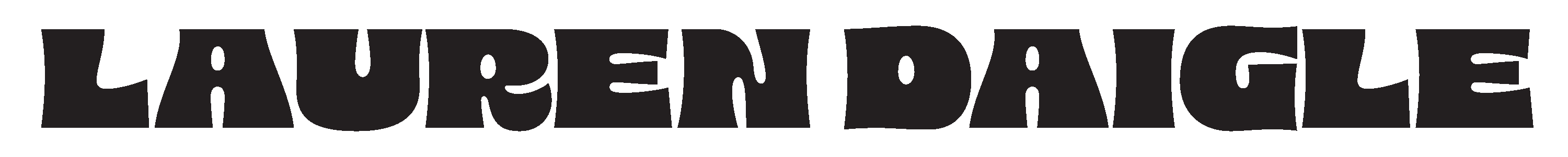 2x GRAMMY® AWARD-WINNING MULTI-PLATINUM ARTISTLAUREN DAIGLERELEASES COMPLETE SELF-TITLED ALBUMLAUREN DAIGLELISTEN HEREVIA ATLANTIC RECORDS/CENTRICITY MUSICTHE KALEIDOSCOPE TOURKICKED OFF IN MEMPHIS THIS WEEKBATON ROUGE, LOUISIANA’SMAYOR-PRESIDENT SHARON WESTON BROOMEDECLARING SEPTEMBER 8TH“LAUREN DAIGLE DAY”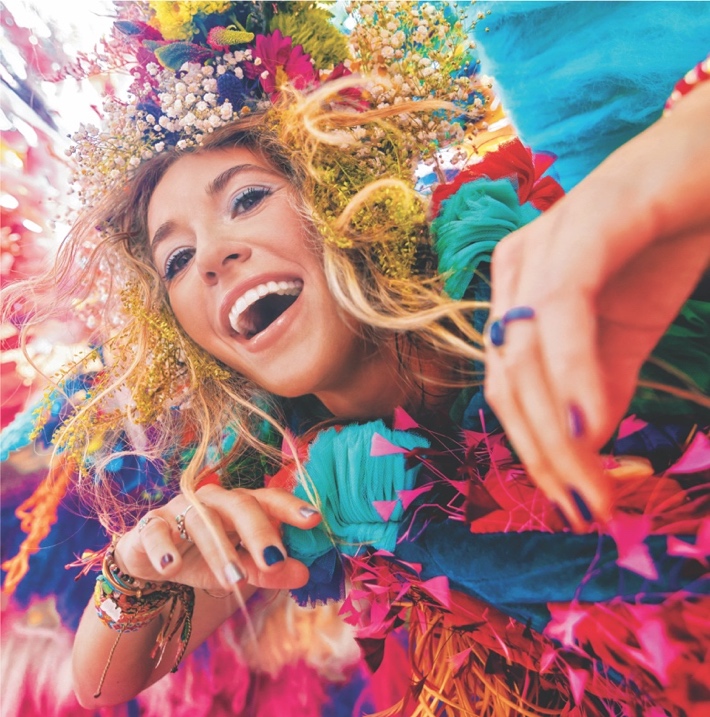 Download Hi-Res Album Artwork HERE“…one of the best singers in contemporary pop.” – VARIETY“…filled with songs that highlight her brand of personal pop and soulful roots.” – BILLBOARDToday, two-time GRAMMY® Award-winning singer-songwriter Lauren Daigle shares her highly-anticipated, 23-track, complete self-titled album – Lauren Daigle – via Atlantic Records/Centricity Music (listen HERE).Led by GRAMMY®-winning producer Mike Elizondo (Twenty One Pilots, Mary J. Blige, Fiona Apple, Carrie Underwood), Lauren Daigle boasts co-writes with award-winning songwriters, including Natalie Hemby, Amy Wadge, Shane McAnally, Jason Ingram, Lori McKenna, and Jon Green, and features from Jon Batiste, Natalie Hemby, and Gary Clark Jr. The album showcases the Louisiana native’s stunning and powerful voice, rich storytelling, and incredible musicality.Says Daigle, of today’s release:“I am so thrilled to share my complete self-titled album with the world today – each of these 23 tracks represents all that I am. I had the most incredible, fulfilling experience making this record with Mike Elizondo and the amazing writers and musicians we were so lucky to collaborate with. I can’t wait to share these songs on the road this fall!”This week, Daigle kicked off The Kaleidoscope Tour, a run of US arena dates that will take her from New Jersey’s Prudential Center to LA’s Crypto.com Arena, with stops in Boston, Atlanta, Seattle, and many more cities in between. Brandon Lake, Crowder, Josh Garrels, and Victory Boyd will join Daigle as support on select dates. Tickets are on sale at www.laurendaigle.com, where the full list of upcoming dates is listed.Tonight, Daigle will celebrate her album release in her home state, headlining Raising Cane’s River Center Arena in Baton Rouge, and hosting a special block party beforehand. Set for 4:30-6:30pm CT right outside of the venue, the party will include games, food trucks, a DJ set, and a performance from New Orleans’ The Roots Music School students. Lauren will also be making a donation to the school, via her nonprofit organization The Price Fund.At 6PM CT at tonight’s block party, Mayor-President Sharon Weston Broome will declare September 8, 2023 as Lauren Daigle Day for the City of Baton Rouge and Parish of East Baton Rouge, while presenting Daigle with a key to the city.Last week, Daigle announced her continued partnership with KultureCity to create and renovate seventeen “sensory rooms” at venue stops on this fall’s tour. Specially designed by medical professionals, the spaces provide dedicated environments for individuals in need of a quieter and more secure environment from which to enjoy concert (and sporting) events. Each sensory room will be outfitted with bean bags from Yogibo, visual light panels by Nanoleaf, activity panels, Sparkle Interactive Light by NunoErin, bubble walls, and a custom tactile artwork created by an autistic artist. In addition, sensory bags will be available at all tour stops for those who might need them. More information about the rooms can be found HERE.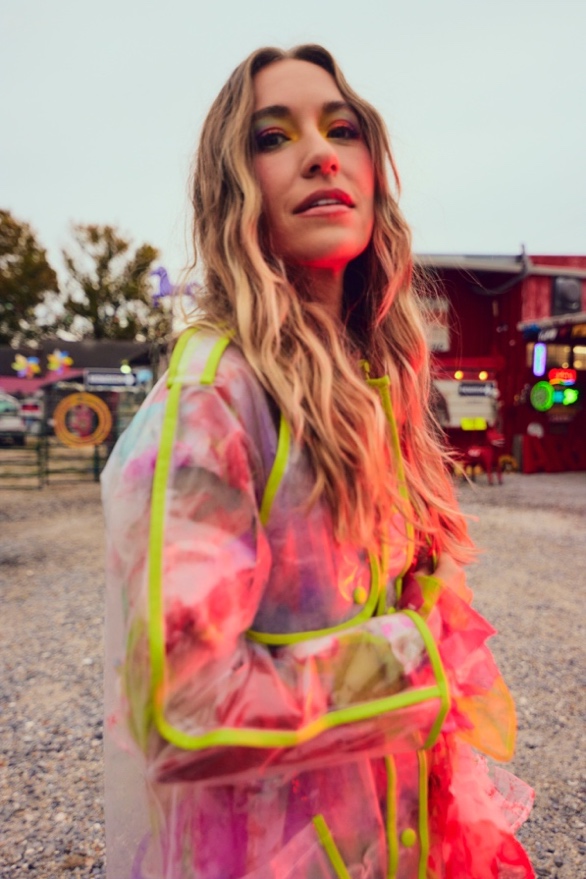 Download Hi-Res HERE | Photo Credit: Jeremy CowartIn May, Daigle shared the first 10 songs off today’s complete self-titled LP release, receiving immediate acclaim from the likes of Billboard, The Tennessean, and Variety, the latter of whom declared her “one of the best singers in contemporary pop.”Meanwhile, Daigle’s current single, the Billboard #1 “Thank God I Do,” recently topped all 6 Christian song charts at once, a feat that has not been achieved by any artist since her 2018 smash hit, “You Say,” did the same. “Thank God I Do” is currently Top 15 at Hot AC Radio.Daigle’s next single will be vibrant track “These Are The Days” – watch the song’s infectious, one-shot official music video HERE.LAUREN DAIGLE: TracklistThank God I DoSaint Ferdinand (feat. Jon Batiste and Natalie Hemby)NewWaitingTo Know MeKaleidoscope JesusValuableDon’t Believe ThemEgoThese Are The DaysSalvation Mountain (feat. Gary Clark Jr.)Back To Me21 DaysLove Me StillInterlude #1Turbulent SkiesSometimesInterlude #2InheritedHe’s Never GunnaBe OkayInterlude #3You’re All I’ll Take With Me***With over a billion streams and years of sold-out US and international tours to her name, Lauren Daigle continues to cement her status as a modern vocal powerhouse with a global, ever-growing fanbase.Since the release of her GRAMMY® Award-winning, platinum-certified 2018 album Look Up Child – which includes the breakthrough, newly-6x platinum-certified hit single “You Say” – Daigle has been a mainstay on the Billboard charts. When Look Up Child debuted at No. 3 on the Top 200 Albums chart, Daigle became the first female artist in history to simultaneously hit the Top 10 on both Billboard’s Pop and Christian Album charts. She went on to break another record when the LP reached 100 weeks at No. 1 on the Top Christian Albums chart, which is the greatest number of weeks that any artist has spent at the top of any individual album chart. Similarly, “You Say” is the longest-running No. 1 to appear on any weekly Billboard chart. Born in Lake Charles, Louisiana, Daigle is a two-time Grammy®, seven-time Billboard Music Award, four-time American Music Award, and ten-time GMA Dove Music Award winner.Off stage, Daigle remains committed to investing her time to promote music education, work with at-risk youth, and provide care for children, the elderly, and those in need through The Price Fund, an organization she founded in 2018. To date, she has distributed over $2.5 million to 42 nonprofits around the world.***Upcoming Dates: The Kaleidoscope Tour*KultureCity Sensory RoomSEPTEMBER8 – Baton Rouge, LA – Raising Cane’s River Center*14 – Grand Rapids, MI – Van Andel Arena15 – Indianapolis, IN – Gainbridge Fieldhouse*16 – Hoffman Estates, IL – NOW Arena28 – Wichita, KS – INTRUST Bank Arena*29 – Des Moines, IA – Wells Fargo Arena*30 – Minneapolis, MN – Target Center*OCTOBER4 – Charleston, WV – Charleston Coliseum*5 – Louisville, KY – KFC Yum! Center*6 – Atlanta, GA – State Farm Arena19 – Boston, MA – Agganis Arena20 – Newark, NJ – Prudential Center21 – Baltimore, MD – CFG Bank Arena26 – Kansas City, MO – T-Mobile Center*27 – St. Louis, MO – Enterprise Center*28 – Columbus, OH – Schottenstein CenterNOVEMBER10 – Los Angeles, CA – Crypto.com Arena*11 – Phoenix, AZ – Desert Diamond Arena14 – Sacramento, CA – Golden 1 Center*16 – Portland, OR – Moda Center*17 – Spokane, WA – Spokane Arena18 – Seattle, WA – Climate Pledge Arena30 – Tulsa, OK – BOK CenterDECEMBER1 – Ft Worth, TX – Dickies Arena*2 – San Antonio, TX – AT&T Center*7 – Greensboro, NC – Greensboro Coliseum*8 – Knoxville, TN – Thompson-Boling Arena9 – Greenville, SC – Bon Secours Wellness ArenaCONNECT WITH LAUREN DAIGLEWebsite | Facebook | Instagram | Twitter | TikTok | YouTube For More Information, Please Contact:Sheila Richman | Atlantic Records | Sheila.Richman@atlanticrecords.comKaty Carmichael | Atlantic Records | Katy.Carmichael@atlanticrecords.comPaul Freundlich | PFA Media | paulf@pfamedia.netAlicia Krass | PFA Media | akrass@pfamedia.net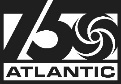 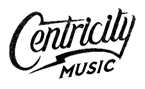 